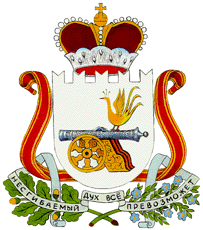 Совет депутатов МАЛЕЕВСКОГО СЕЛЬСКОГО поселения КРАСНИНСКОГО района Смоленской области Р Е Ш Е Н И Еот 26 марта 2021     года                                                                          №5 Об отчете Главы муниципального образования Малеевского сельского поселения о результатах его деятельности, деятельности Администрации Малеевского сельского поселения Краснинского  района Смоленской области за 2020 годЗаслушав и обсудив представленный Главой муниципального образования Малеевского  сельского поселения Краснинского  района Смоленской области отчет о результатах своей деятельности, деятельности Администрации Малеевского сельского поселения Краснинского  района Смоленской области за 2020 год, в соответствии с Федеральным законом от 6 октября 2003 № 131-ФЗ «Об общих принципах организации местного  самоуправления в Российской Федерации»,  Совет депутатов Малеевского сельского поселения Краснинского района Смоленской областиРЕШИЛ:1. Утвердить отчет Главы муниципального образования Малеевского  сельского поселения Краснинского  района Смоленской области Трофимовой Светланы Александровны  о результатах своей деятельности, деятельности Администрации Малеевского  сельского поселения за 2020 год (приложение).2. Признать деятельность Главы муниципального образования Малеевского сельского поселения Краснинского  района Смоленской области  Трофимовой Светланы Александровны  и деятельность Администрации Малеевского сельского поселения за 2020 год удовлетворительной.3. Настоящее решение разместить  на официальном сайте муниципального образования «Краснинский район» Смоленской области на странице Малеевского сельского поселения Краснинского района Смоленской области в информационно-телекоммуникационной сети «Интернет».Глава муниципального образованияМалеевского сельского поселенияКраснинского  района Смоленской области                                С.А.Трофимова   Приложениек решению Совета депутатов Малеевского сельского поселения Краснинского района Смоленской области от 23.03.2021  г. № 5О Т Ч Е ТГлавы муниципального образования Малеевского сельского поселения Краснинского района Смоленской области за 2020 год о результатах его деятельности и деятельности АдминистрацииМалеевского сельского поселения Краснинского района Смоленской областиУважаемые депутаты, коллеги и приглашенные!В соответствии с действующим законодательством и Уставом Малеевского сельского поселения Краснинского района Смоленской области (далее сельское поселение) на обсуждение и оценку общественности предоставляется отчет о работе Администрации Малеевского сельского поселения Краснинского района Смоленской области (далее - Администрация) и Главы муниципального образования Малеевского  сельского поселения  Краснинского района Смоленской области (далее- Глава муниципального образования) за 2020 год. Малеевское сельское поселение  занимает территорию в 59651 га,  на территории сельского поселения расположено 87 населенных пунктов,  Административным центром которых является д.Малеево. На начало  2020 года численность  населения Малеевского  сельского поселения составила 1800 человек.На территории поселения расположены: Дома культуры – 5,   фельдшерско - акушерские пункты- 5,  общеобразовательные  учреждения- 4,   в которых обучаются 48 детей .  Имеется 5 отделений связи, 15 объектов розничной торговли.Одним из направлений деятельности муниципального образования   является решение вопросов местного значения поселения в соответствии с федеральными и областными законами, нормативными правовыми актами Совета депутатов и Администрации  сельского поселения.Работа Совета депутатов и Администрации сельского  поселения в 2020 году     Правовую основу деятельности Совета депутатов составляют Конституция Российской Федерации, федеральные законы, Устав Малеевского  сельского поселения Краснинского  района Смоленской области.   Основной задачей Совета депутатов является совершенствование нормативно-правовой базы в условиях постоянно меняющегося законодательства. В связи с этим  потребовалось  принять ряд новых документов и внесения изменений в уже существующие акты.      Основной формой работы Совета депутатов, являются его заседания, которые проводились в 2020 году ежемесячно в соответствии с запланированной повесткой дня и  в назначенное время, согласно утвержденному Плану работы Совета депутатов, а  также  в повестку дня включались для рассмотрения в момент  неотложные вопросы.      В 2020 году было проведено 11 заседаний Совета депутатов на которых было принято 25 решений.      Основные вопросы, вносимые на рассмотрение Совета депутатов Малеевского сельского поселения, касались социально-экономического развития поселения, финансовых вопросов и бюджетного процесса, внесения изменений и дополнений в муниципальные правовые акты.Своевременно заслушивались информации об исполнении бюджетамуниципального образования за 1 квартал, 1 полугодие, 9 месяцев 2020 года .      МНПА по вопросам местного значения, для доведения до сведения жителей муниципального образования своевременно оповещалось через размещения в информационно-телекоммуникационной сети «Интернет» на официальном сайте муниципального образования «Краснинский район» Смоленской области на странице Администрации Малеевского сельского поселения Краснинского района Смоленской области и на информационных стендах в зданиях  Администрации.         В рамках нормотворческой деятельности Администрацией принято постановлений Администрации – 119 , распоряжений Администрации по основной деятельности – 45.Все муниципальные нормативные правовые акты, затрагивающие интересы жителей нашего поселения размещаются в информационно-телекоммуникационной сети «Интернет» на официальном сайте муниципального образования «Краснинский район» Смоленской области на странице Администрации Малеевского сельского поселения Краснинского района Смоленской области.За 2020  год выдано 370  справок: это справки об ЛПХ, справки на умерших для оформления наследства, выписки из похозяйственных книг на земельный участок и жилой дом, оказывалась помощь в оформлении субсидий, выдавались характеристики, акты-обследования жилых помещений и другое.За истекший год в Администрацию поступило  28 письменных обращений. Анализ характера поступивших обращений показал, что чаще всего в обращениях граждан поднимались вопросы жилищно-коммунального хозяйства, благоустройство территории сельского поселения,  улучшения жилищных условий и социального обеспечения населения.       Администрация сельского поселения исполняет отдельные государственные полномочия в части ведения воинского учета в соответствии с требованиями закона Российской Федерации «О воинской обязанности и военной службе».  На воинском учете на 01.01.2020 г.  в Малеевском   сельском поселении состоит 394 человек.  Бюджет Малеевского  сельского поселения за 2020 годБюджет Малеевского  сельского поселения Краснинского  района Смоленской области складывается из налоговых и неналоговых доходов, субсидий и субвенций.Бюджет Малеевского  сельского поселения Краснинского  района Смоленской области за 2020 год по доходам исполнен в размере  19939,2   тыс. руб., что составило  97,7%  от годового плана. Налоговых и неналоговых доходов в бюджет поселения за 2020  год поступило 3872,3  тыс. рублей;  безвозмездные поступления от других бюджетов бюджетной системы  в 2020 году сложились в сумме 16067,0 тыс. руб.Расходы бюджета муниципального образования за 2020 год составили  21031,7тыс.руб. или 95,3 % от годового плана:- общегосударственные вопросы – 8837,6 тыс. руб.- национальная оборона –  146,8 тыс. руб.- дорожное хозяйство – 2903,1 тыс. руб.- благоустройство –  8680,0 тыс.руб.- пенсионное обеспечение –  464,1тыс.руб.Все вопросы, возникающие в ходе исполнения бюджета, в том числе и касающиеся изменения его доходной и расходной частей, всесторонне рассматривались депутатами Малеевского  сельского поселения Краснинского района Смоленской области совместно с Администрацией на заседаниях   Совета депутатов. Депутатами рассматривалась возможность стимулирования экономического развития, контроля за исполнением расходной части бюджета, поиск резервов пополнения доходной части бюджета.     Осуществляя систематический контроль за исполнением бюджета, депутаты Малеевского сельского поселения особое внимание уделяли рассмотрению плановых вопросов, заслушивали информацию Администрации Малеевского  сельского поселения о социально-экономическом развитии муниципального образования, отчет   об исполнении бюджета за год, неоднократно рассматривались вопросы внесения изменений и дополнений в бюджет. Дорожное хозяйство (дорожные фонды)         Протяжённость автомобильных дорог общего пользования местного значения  на территории муниципального образования Малеевского  сельского поселения  составляет 99,35 км. В 2020 году на содержание дорог (ямочный ремонт , паспортизация ) было затрачено более 2873,1 тыс. руб. Произведен ремонт улично-дорожной сети в деревнях :  д.Алушково -  улица Спортивная-  0,25 км. с заходом на улицу Лесную – 0,1 км.,улица Солнечная от дома №15 до дома № 17 ,д.Викторово - улица Панская- 0,8 км., улица Победы – 0,5 км., улица Молодежная – 0,6 км. , д.Павлово - улица Школьная -0,47 км, д.Гребени- улица Центральная -0,15 км.,-д.Марково - улица Молодежная – 0,9 км.,д.Тригубово  -  улица Западная  -0,7 км.          Паспортизация улицы Центральная д. Гребени-30,0 тыс. рублей.ВодоснабжениеОрганизация водоснабжения населения, согласно Федеральному закону  06.10.2003 №131 –  ФЗ  "Об общих принципах организации местного самоуправления в Российской Федерации",   является одним из вопросов местного значения сельского поселения.На территории Малеевского сельского поселения Краснинского района Смоленской области расположены 42 действующие артезианские скважины, протяженность водопроводных сетей составляет 67,8 км. Водопроводные сети и артезианские скважины находятся в собственности ТСОО «Павлово» - 4, колхоза «Серп и Молот» - 6, СПК «Октябрьский» - 4. В собственности Малеевского сельского поселения находятся 6 артезианских скважин, но они не оформлены надлежащим образом. Скважины в дд. Двуполяны, Малеево (2) поставлены на учет как бесхозяйные. Проводятся работы по постановке на учет скважин в дд. Хильчицы, Лунино, Сидоровичи, Викторово.Обслуживающей организации нет. Население осуществляет оплату за электроэнергию, проводит ремонт сетей, замену насосов.Администрацией поселения на содержание объектов водоснабжения в 2018 году было израсходовано 194,0 тыс.рублей. Были приобретены глубинные насосы, проведена чистка водонапорной башни в д. Литивля.ГазоснабжениеСамым значимым, самым важным стало разрешение проблем газификации в поселении. Газоснабжение потребителей сельского поселения осуществляется на базе природного и сжиженного газа.Газифицированы деревни Малеево, Павлово, Алушково, Дуровичи. В 2019 завершено строительство газопровода в д. Викторово. В 2020 году, в рамках подпрограммы «Комплексное развитие сельских территорий Смоленской области» областной государственной программы «Развитие сельского хозяйства и регулирование рынков сельскохозяйственной продукции, сырья и продовольствия Смоленской области», построен газопровод низкого давления в д. Двуполяны, д. Глубокое. Разработан и прошел государственную экспертизу проект газопровода высокого давления д. Дуровичи - д. Зверовичи. БлагоустройствоБлагоустройство территории поселения - это деятельность по созданию, содержанию и улучшению эстетических архитектурно-художественных, историко-культурных, экологических и потребительских качеств территории сельского поселения, содержанию и уборке от мусора.Активная работа ведется по организации благоустройства территорий населенных пунктов, расположенных в границах поселения. Личным примером стараемся заинтересовать жителей поселения в благоустройстве и своих домов, и приусадебных участков, и общественных мест, не один субботник не проходит без участия администрации. В 2020 году проводились работы по скашиванию травы в местах общего пользования населенных пунктов на сумму 25,1 тыс.рублей Осуществлялся спил деревьев на кладбище в д. Хильчицы, израсходовано - 99,8 тыс.рублей.Уличное освещениеВ 2020 году, в рамках  энергосервисного контракта, была проведена  модернизация уличного освещения: заменено на знергосберегающие 247 существующих светильников,  установлено дополнительно 46   светильников.Всего на организацию уличного освещения было израсходовано 800,1 тыс.рублей.Сохранение военно-мемориальных объектовНа территории поселения находятся 36 объектов культурного наследия, в том числе Нулевая верста Старой Смоленской дороги, Обелиск на старой западной границе России, установленный в честь событий Отечественной войны 1812 года, Поле Памяти, на котором захоронены останки советских воинов, павших в боях с фашистскими захватчиками, обнаруженные в ходе проводимой в районе в разные годы Вахты Памяти. Администрация поселения совместно с депутатами, школой, населением осуществляет необходимые мероприятия по поддержанию объектов культурного наследия в надлежащем состоянии.В течение 2020  года производились уборки территории возле обелисков, мест захоронений погибших воинов, в мероприятиях приняли участие работники Администрации, культуры, учителя и учащиеся школ. Был отремонтирован  памятник в д. Малеево (затрачено 98,4 тыс. рублей). На территории поселения проживает один ветеран Великой Отечественной войны и 40 тружеников тыла, узников. Ко Дню Победы всем были вручены медали «75 лет победы в Великой Отечественной войне», подаркиМуниципальный заказ    В условиях ограниченного бюджета оптимизация расходов выходит на первый план. В связи с этим, эффективность размещения заказов на поставки товаров, работ, услуг для муниципальных нужд приобретает еще большую актуальность. Во – первых, правильно проведенные закупки являются результативным инструментом для получения экономии бюджетных средств. Во – вторых, позволяют развивать добросовестную конкуренцию, а также обеспечивают гласность и прозрачность размещения заказов.ГО и ЧСБольшое внимание Администрация уделяет вопросам безопасности проживающего в нем населения.    	Проблемой остается возгорание сухой растительности и сжигание мусора. Зачастую возгорания происходят по вине и халатности жителей.    	В течение года проводились профилактические беседы по правилам пожарной безопасности в быту, с гражданами склонным к правонарушениям в этой области.    	Систематически проводится  подворный обход по вопросам соблюдения мер пожарной безопасности с выдачей листовок.Израсходовано средств -41,7 тыс.рублей :- опашка населенных пунктов – 31,5 тыс.рублей;-  закупка материалов для пожарной безопасности -10,2 тыс.рублей.Заключительная частьУважаемые депутаты и присутствующие!Подводя итоги работы Администрации Малеевского   сельского поселения Краснинского  района за 2020 год необходимо отметить, что в целом, они положительные. Конечно, не все запланированное удалось осуществить и на это есть, как объективные, так и субъективные причины. Показатели работы, достигнутые в 2020 году, позволяют продолжить движение к поставленным целям.В заключение своего отчета хочу поблагодарить депутатов Совета депутатов,  сотрудников Администрации за активную слаженную работу, направленную на улучшение жизни населения. Надеюсь и в дальнейшем на вашу помощь и поддержку.Благодарю за внимание.